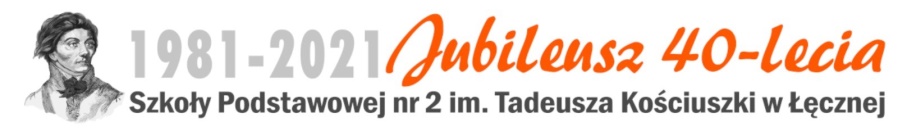 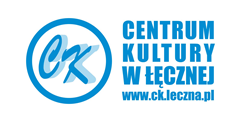 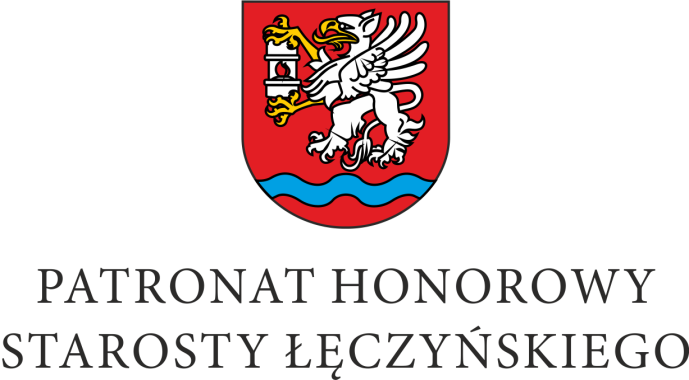 I POWIATOWY KONKURS RECYTATORSKI 
W JĘZYKU ANGIELSKIM „My English Poem”Zapraszamy do udziału w I Powiatowym Konkursie Recytatorskim w Języku Angielskim „My English Poem” pod Honorowym Patronatem Starosty Łęczyńskiego.ORGANIZATORZY:- Szkoła Podstawowa nr 2 im. Tadeusza Kościuszki w Łęcznej, ul. Szkolna 53, 
21-010 Łęczna- Centrum Kultury w Łęcznej, ul. Obrońców Pokoju 1, 21-010 Łęczna
MIEJSCE KONKURSU:Centrum Kultury w Łęcznej, ul. Obrońców Pokoju 1, 21-010 ŁęcznaTERMIN:21 października 2021 r. godz. 9.00CELE KONKURSU:1. Popularyzacja twórczości poetów anglojęzycznych.2. Budzenie wrażliwości dzieci na piękno języka i bogactwo jego odcieni.3. Doskonalenie poprawności wymowy języka angielskiego.
4. Motywowanie uczniów do nauki języka angielskiego.5. Zachęcenie uczniów do prezentacji swoich umiejętności recytatorskich przed publicznością.REGULAMIN:1. Konkurs skierowany jest do uczniów klas VI-VIII szkół podstawowych  z powiatu łęczyńskiego.
2. Szkoła podstawowa z terenu powiatu łęczyńskiego może zgłosić maksymalnie 3 uczestników.3. Konkurs polega na przygotowaniu recytacji wiersza wybranego poety anglojęzycznego i jej zaprezentowaniu w języku oryginału.4. Tematyka wiersza jest dowolna.5. Prezentowany wiersz powinien być dostosowany do wieku uczestnika konkursu.6. Czas trwania recytacji nie może przekroczyć 3 minut.7. Jury powołane przez organizatorów dokona oceny recytacji uczestników według następujących kryteriów:- dobór repertuaru,- interpretacja tekstu,- poprawność wymowy w języku angielskim,- ogólny wyraz artystyczny.8. Nie dopuszcza się używania dodatkowych elementów w postaci rekwizytów, kostiumów, podkładów muzycznych.9. Zgłoszenia można dokonać tylko poprzez wypełnienie i przesłanie załączonej KartyZgłoszenia.10. Zgłoszenie, wraz z zeskanowaną zgodą na uczestnictwo w konkursie należy przesłać drogą mailową na adres: malgorzatafryt@sp2leczna.pl lub na adres: malgorzatabrodzisz@sp2leczna.pl w terminie do 14 października 2021 r. Zgłoszeniawysłane po terminie nie będą uwzględnione.11. Uczestnicy konkursu wyrażają zgodę na przetwarzanie danych osobowych przezSzkołę Podstawową nr 2 im. Tadeusza Kościuszki w Łęcznej oraz Centrum Kultury w Łęcznej w zakresie niezbędnym do przeprowadzenia konkursu i wyłonienia zwycięzców, a także na publikację wizerunku oraz – w przypadku laureatów – danych osobowych na stronieinternetowej Szkoły Podstawowej nr 2 im. Tadeusza Kościuszki w Łęcznej oraz Centrum Kultury w Łęcznej.
12. Nauczyciele języka angielskiego (opiekunowie uczniów) zobowiązani są do przekazania regulaminu oraz zgody na uczestnictwo w konkursie rodzicom/prawnym opiekunom uczestników w konkursie.13. Konkurs zostanie przeprowadzony zgodnie z obowiązującym reżimem sanitarnym. 
14. Organizatorzy zastrzegają sobie prawo do zmiany Regulaminu w przypadku przejścia szkół na tryb nauki zdalnej spowodowaną sytuacją pandemiczną w Polsce.Postanowienia końcowe: 1. Kwestie sporne rozstrzyga przewodniczący komisji konkursowej.  2. Sprawy nieuwzględnione w regulaminie rozstrzyga komisja konkursowa.  3. Wszelkich informacji dotyczących konkursu udzielają koordynatorki konkursu p. Małgorzata Fryt (tel. 696412766, e-mail: malgorzatafryt@sp2leczna.pl) oraz p. Małgorzata Brodzisz (tel. 886269966, e-mail: malgorzatabrodzisz@sp2leczna.pl ) nauczycielki języka angielskiego w Szkole Podstawowej nr 2 im. Tadeusza Kościuszki w Łęcznej.Małgorzata Fryt
Małgorzata Brodzisz
Nauczyciele języka angielskiego w Szkole Podstawowej nr 2
 im. Tadeusza Kościuszki w Łęcznej